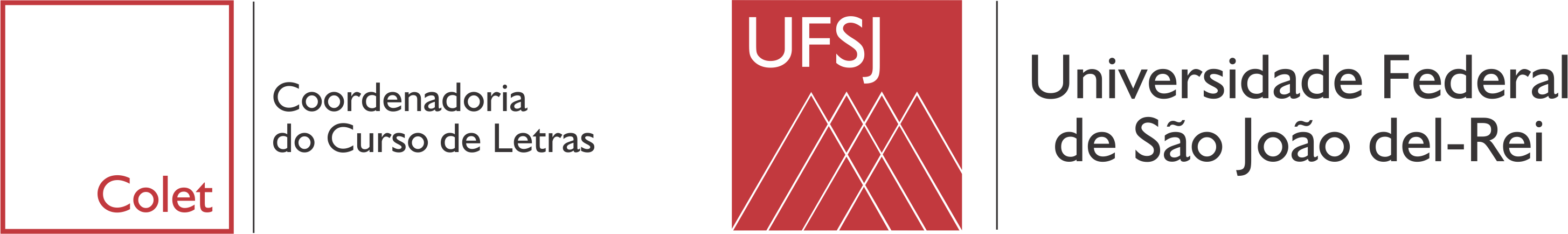 São João del-Rei, _____ de __________________ de ______ Ilmo(a). Sr(a). Diretor(a),	Apresentamos o (a) aluno (a) _______________________________________________________________________________, matrícula n° _____________, do Curso de Letras da UNIVERSIDADE FEDERAL DE SÃO JOÃO DEL-REI. Contamos com sua valiosa colaboração no sentido de nos conceder a permissão para que o(a) aluno(a) em questão possa, nessa Instituição Escolar, desenvolver as atividades de estágio em Língua ____________ (_____h), exigidas pela estrutura de seu curso de licenciatura. 	Certos de sua compreensão e espírito voltado para o trabalho qualitativo no campo educacional, agradecemos sua atenção e nos colocamos à disposição para o que for preciso.Cordialmente,__________________________________________________________       Prof(a) da disciplina de Estágio Curricular Supervisionado ________________________________________________Profª Luciani DalmaschioCoordenadora do Curso de Letras Língua Portuguesa e suas Literaturas da UFSJ